Instructions: Read the text and then answer the questions.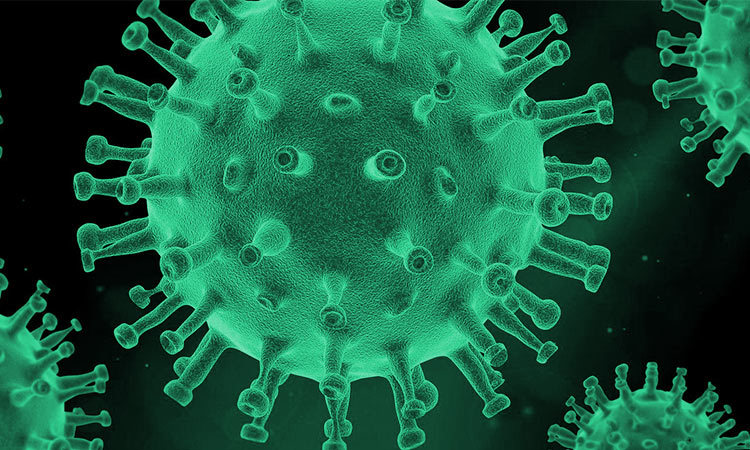 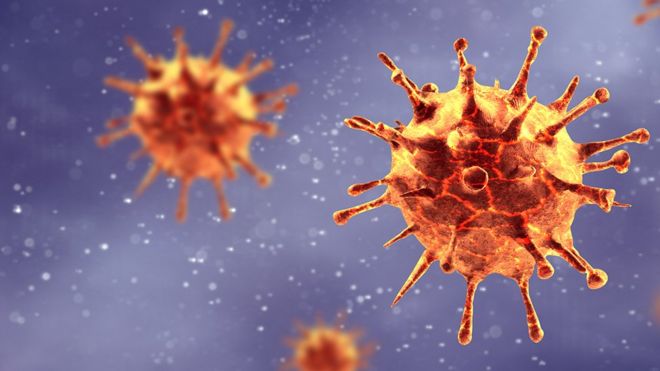 EVALUATION: ¿HOW MUCH DO YOU UNDERSTAND? DEVELOP DE FOLLOWING ACTIVITIES DEMOSTRATING WHAT UNDERSTAND. ACTIVITY 1:  ANSWER QUESTION ABOUT THE READING1. Which country did the virus come from? …………………………………………………………………………..2. On what day did the virus start? ………………………………………………………………………………………..3. Name two countries affected by the virus? ..……………………………………………………………………..4. How many people have been in hospital because of the virus? .…………………………………………..5. Where is the virus suspected to have come from? ………………………………………………………………..6. How is the virus passed from person to person? .………………………………………………………………..II. Match the words to their meanings:            III. COMPLETE THE WORD SEARCH. 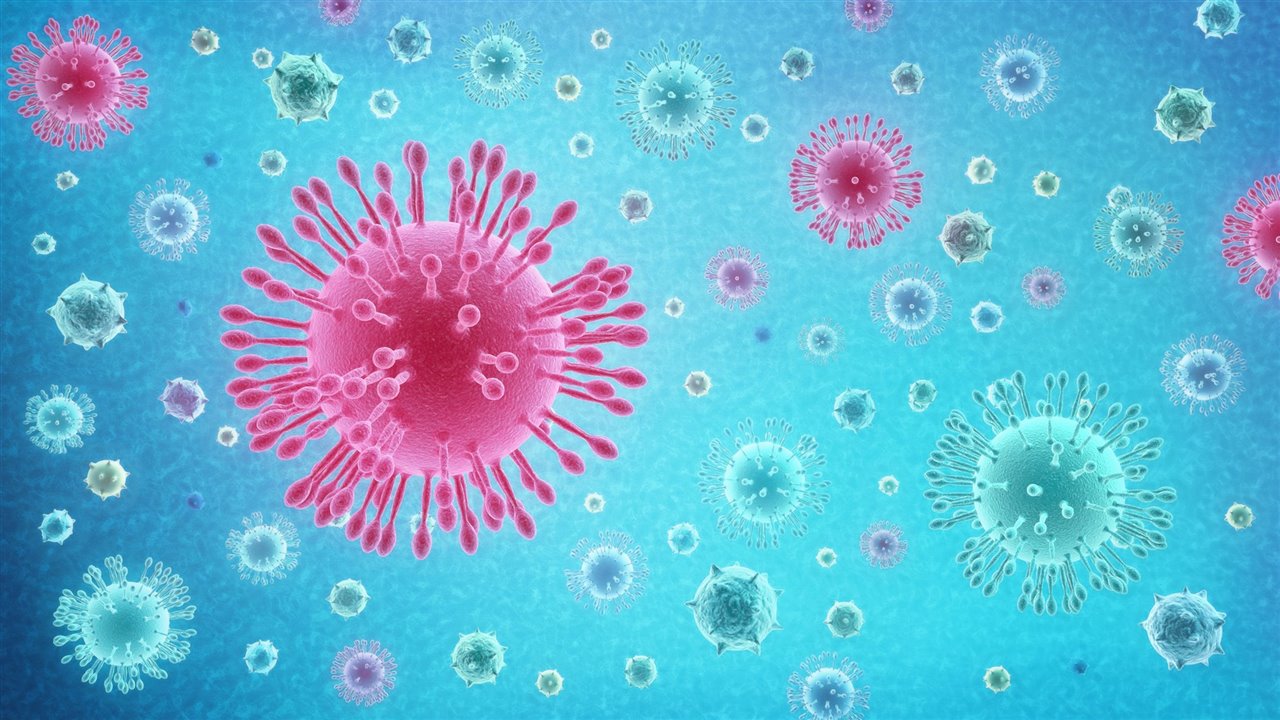 NOW, ACCORDING YOUR GRADE ANSWER THE FOLLOWING QUESTIONS3 A/B1. WHAT ARE CONDUCTORS AND INSULATORS? …………………………………………………………………………… 2. WHAT ARE 5 GOOD CONDUCTORS? ..…………………………………………………………………………………………3C 1. WHAT DOES GEAR MEAN? …..……………………………………………………………………………………………………2. WHAT ARE THE FOUR TYPES OF GEARS? …………………………………………………………………………………..3D/E1. WHAT ARE THE FOUR TYPES OF WELDING? ………………………………………………………………………………2. WHAT IS THE EASIEST METAL TO WELD? ..……………………………………………………………………………………3F1. HOW WOOD IS MANUFACTURED?  ……………………………………………………………………………………………..2. WHAT ARE THE 3 TYPES OF WOOD? ……………………………………………………………………………………………3H1. WHAT IS THE DIFFERENCE BETWEEN ARTISTIC DRAWING AND TECHNICAL DRAWING?...……………2. WHAT ARE THE TYPES OF TECHNICAL DRAWING? ……..………………………………………………………………..3G1. WHAT IS THE MEANT BY DRAINAGE SYSTEM?..................................................................................2. HOW DOES A DRAINAGE SYSTEM WORK? …………………………………………………………………………………...PD. Remember, send your answers to; profepatingles20@gmail.com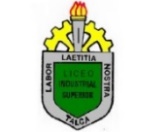               CORONAVIRUS.                CORONAVIRUS.  NameGrade:  Terceros Medios 2020Grade:  Terceros Medios 2020Date Mayo 2020Objective: Comprender lectura real, de interés mundial, utilizando conocimientos previos de la  texto.  Objective: Comprender lectura real, de interés mundial, utilizando conocimientos previos de la  texto.  Objective: Comprender lectura real, de interés mundial, utilizando conocimientos previos de la  texto.  Teacher .  Miss Patricia Jara CéspedesTeacher .  Miss Patricia Jara CéspedesTeacher .  Miss Patricia Jara CéspedesWords¿????????Meanings1CoughACan be passed on easily by physical contact2FeverBTo release air from the mouse with a sharp sound3VirusCForbidden by law and is a criminal act4BacteriaDBacteria that causes infection and makes us sick5ContagiousEA desease spread all around the world.6IlegalFTo reléase air from the nose7CureGLots of small germs8pandemicHTo have a high body temperature9HospitalIA place you go when you are sick10smeezejTo stop or relieve an illness       ENGLISHSPANISHENGLISHSPANISH16273849510